Format Penilaian (LL)Keterangan:Apabila siswa mampu maka di beri skor 1Apabila siswa tidak mampumengucapkan maka di beri skor 0KemampuanAnakBendaMedia PembelajaranSkorSkorSkorKemampuanAnakBendaMedia PembelajaranMampuTidakMampuTidakMampuKemampuanAnakBendaMedia PembelajaranPemahamanPengucapan kosa kataMEJA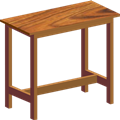 PemahamanPengucapan kosa kataKURSI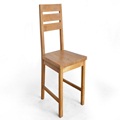 PemahamanPengucapan kosa kataKACA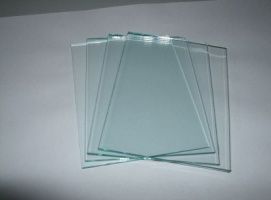 PemahamanPengucapan kosa kata    BATU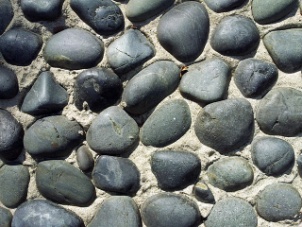 PemahamanPengucapan kosa kataLIDI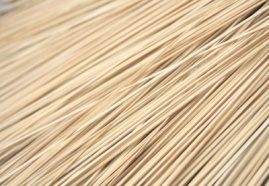 PemahamanPengucapan kosa kataBUKU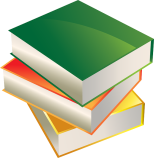 BESI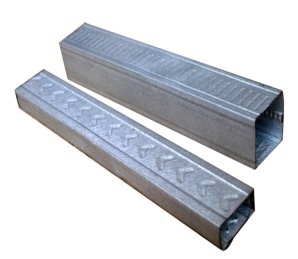 SEPATU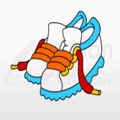 TAS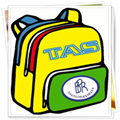 PAYUNG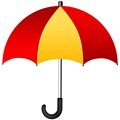 BAJU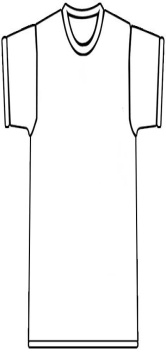 CELANA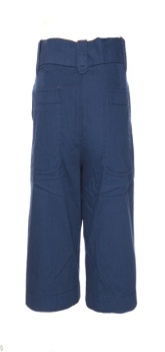 MOBIL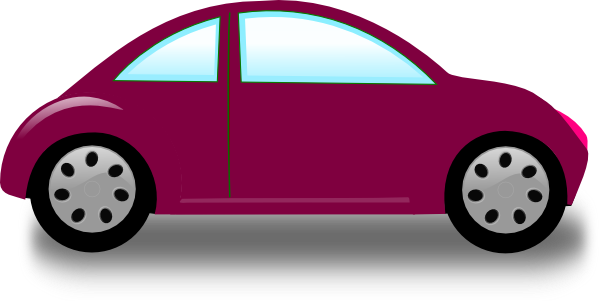 MOTOR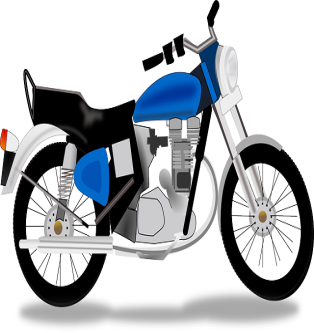 SEPEDA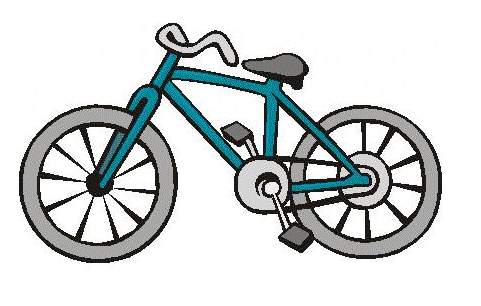 PIRING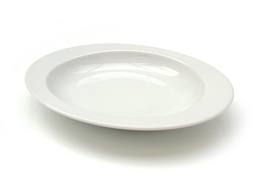 SENDOK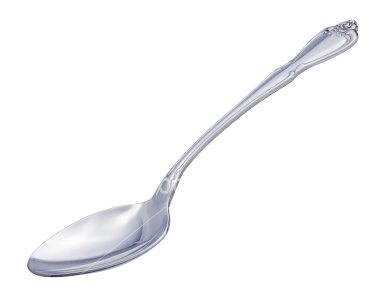 GELAS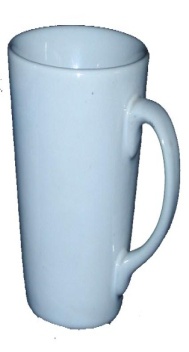 TOPI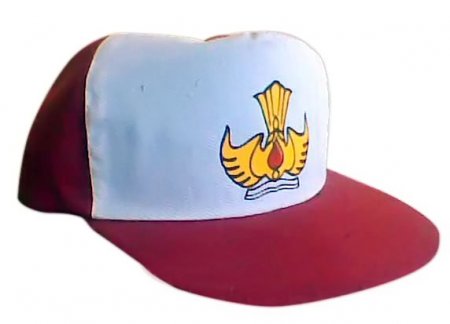 KAYU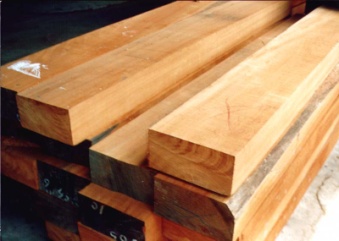 BOLA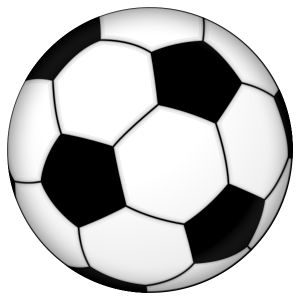 